Традиционные соревнования на спелеодистанциях (дистанция – спелео,  дистанция – спелео –связки, дистанция – спелео – группа)«Зимние спасработы – 2023»Утверждаю Главный судья соревнований                             С.Н.Талызов    «____» ________________2023 г.17-19 февраля 2023	 						п. Пороги Саткинского районаПредварительные условия дистанции-спелео 2 класса«Юным» спелеологам представилась возможность помочь своим «старшим» товарищам в прохождении сложной полости. Необходимо взять транспортный мешок под 1 колодцем с продуктами и доставить его на дно второго колодца, а со дна 2 колодца забрать транспортный мешок с перебитой веревкой и вынести его на поверхность.Характеристика дистанцииДистанция включает в себя следующие элементы: передвижение по навеске SRT, переноска груза. Высота подъема на дистанции 30 м, длина дистанции 60 м.Задачи дистанцииПройти трассу SRT с выполнением всех условий дистанции.Выполнить транспортировку грузов № 1 - из т. А в т. В, № 2 - из т. В в т. А.Условия прохождения дистанцииЭлементы дистанцииУчастки А-Б-В– передвижение по судейской навеске.Точки А, Б – безопасная зона.Старт и финиш в т. А.Работа с грузамиПри перемещении на себе груз необходимо пристраховывать в силовые элементы обвязки или ЦСЗ, при процессе передачи и завешивании груза на навеску он должен быть пристрахован усом.Вес груза – не менее 3 кг.ПрочееВолочение грузов запрещено. Обязательная фиксация в точке Б страховочным усом. Пропуск элементов судейской навески не допускается.Перемещение груза только на участнике.ГСК оставляет за собой право внести изменения до старта на дистанции.Утверждаю Главный судья соревнований                             С.Н.Талызов    «____» ________________2023 г.Схема дистанции-спелео 2 класса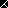 